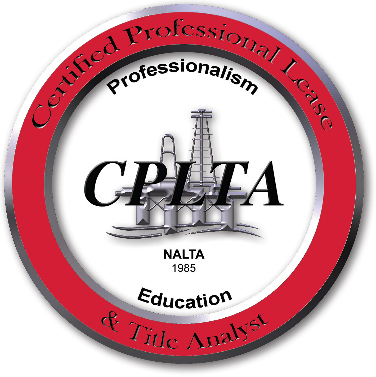 May 16th, 2017The certification program is proud to announce the following persons as they prepare to sit for the upcoming CPLTA Exam:Josh Gilliam